Grozov Maksym RuslanovichExperience:Position applied for: Motorman 1st classDate of birth: 07.02.1987 (age: 30)Citizenship: UkraineResidence permit in Ukraine: NoCountry of residence: UkraineCity of residence: OdessaPermanent address: Ak. Zabolotnogo str., 57 apt.55Contact Tel. No: +38 (048) 743-25-09 / +38 (097) 630-88-09E-Mail: grozov.maks@rambler.ruU.S. visa: NoE.U. visa: NoUkrainian biometric international passport: Not specifiedDate available from: 29.03.2012English knowledge: ModerateMinimum salary: 1500 $ per monthPositionFrom / ToVessel nameVessel typeDWTMEBHPFlagShipownerCrewingMotorman 1st class11.08.2011-15.02.2012M/V "Atlantic Pearl"General Cargo25846 mt8351,8 kvt-PANAMAShipping co.LTD.D&D CREWING SERVICESMotorman 1st class04.04.2010-11.10.2010M/V ORE TIMBOPEBABulk Carrier100,7020,700 n.p-LIBERIASEAMAR SHIPPING CORPORATIONV.ShipsMotorman 1st class24.07.2008-21.02.2009"Maersk Barcelona"Container Ship33400 ptHITACHI B&W 10L 90GB 45800 л.с./ 33689 kvt-BAHAMASMUNIA Mobiliengesellschaft mb&H&Co.KGV.ShipsMotorman 1st class06.04.2008-10.06.2008"Camilla Desgagnes"Ro-Ro10085 p.t.7800 l.s [ 5735 kvt.]-BarbadosTransport Desgagnes Inc.[Kanada]V.ShipsMotorman 1st class26.01.2007-26.07.2007LionisGeneral Cargo6858 mt2060 kw model 8 320 ZCD8-PANAMAPREBBLE PROPERTIES GROUP INC/MARPER SAM/Marine Agency libra ltd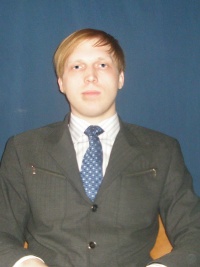 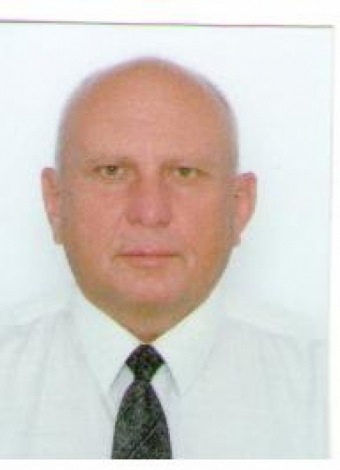 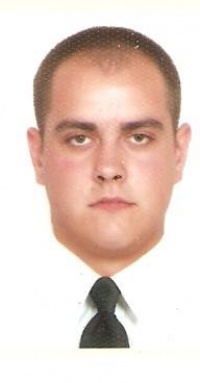 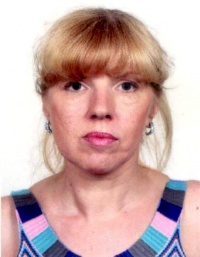 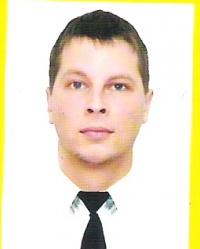 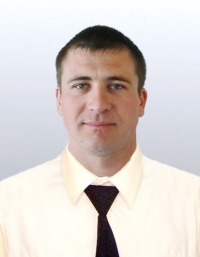 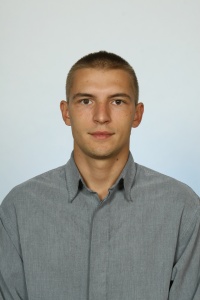 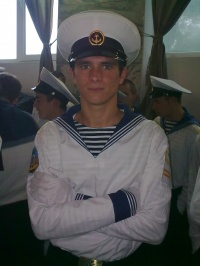 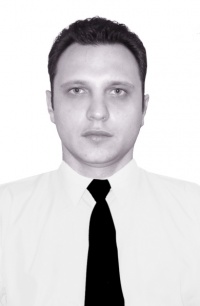 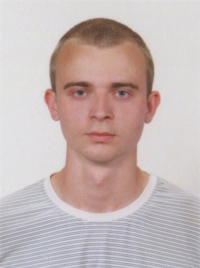 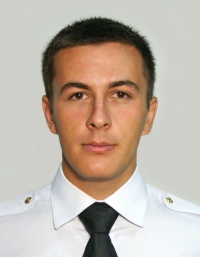 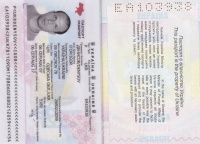 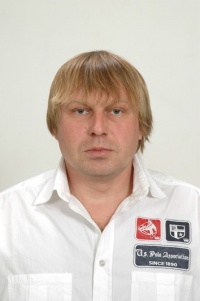 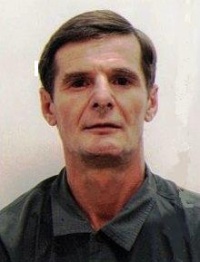 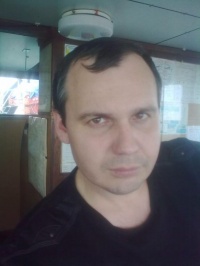 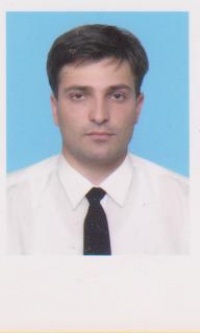 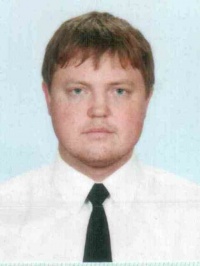 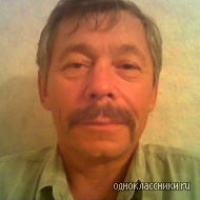 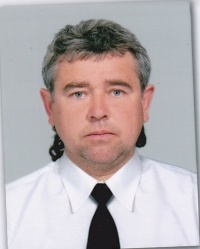 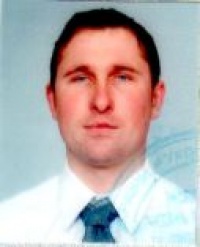 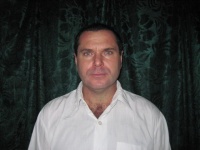 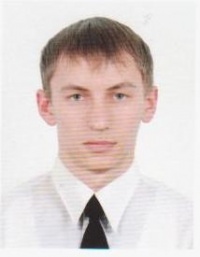 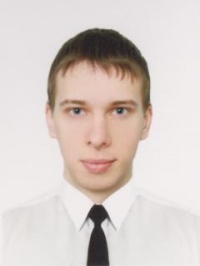 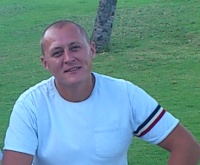 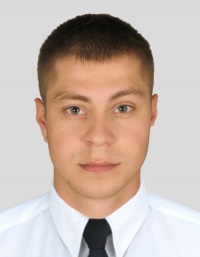 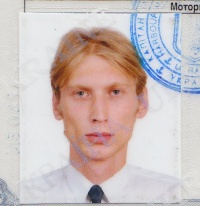 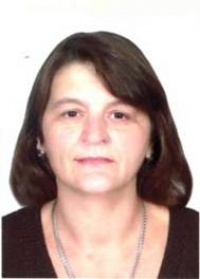 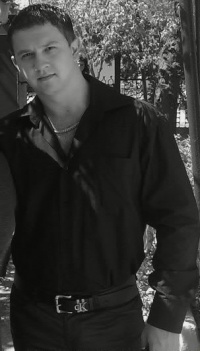 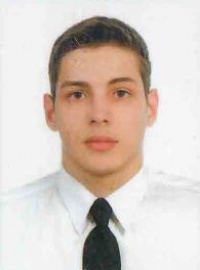 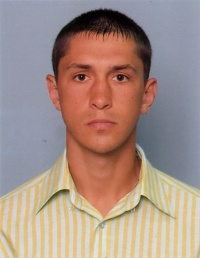 